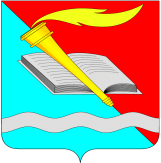 РОССИЙСКАЯ ФЕДЕРАЦИЯСОВЕТ ФУРМАНОВСКОГО МУНИЦИПАЛЬНОГО РАЙОНАСЕДЬМОГО СОЗЫВАИВАНОВСКАЯ ОБЛАСТЬРЕШЕНИЕот 30 апреля 2020 года                                                                                                 № 37г. ФурмановО работе Совета Фурмановского муниципального района в условиях режима повышенной готовности

           Руководствуясь Федеральным законом от 06.10.1999 N 184-ФЗ "Об общих принципах организации законодательных (представительных) и исполнительных органов государственной власти субъектов Российской Федерации", указом Губернатора Ивановской области от 17.03.2020 N 23-уг "О введении на территории Ивановской области режима повышенной готовности", Уставом Фурмановского муниципального района, в связи с введением на территории Ивановской области режима повышенной готовности в целях предотвращения распространения новой коронавирусной инфекции COVID-2019, с учетом необходимости осуществления установленных полномочий и в целях рассмотрения безотлагательных вопросов, Совет Фурмановского муниципального районаРЕШИЛ:           1. В период установления на территории Ивановской области режима повышенной готовности заседания Совета Фурмановского муниципального района (далее - Совет), ее комиссий могут проводиться в дистанционной форме с использованием средств видеоконференц-связи (далее - дистанционное заседание).          2. При проведении дистанционных заседаний Регламент Совета применяется с учетом настоящего Решения.          3. Дистанционное заседание Совета считается правомочным, если в нем участвует большинство от установленного числа депутатов.          Председательствующий на дистанционном заседании Совета находится в зале где проводится заседание.         Участие депутата Совета в дистанционном заседании считается личным присутствием.          4. Допускается передача депутатом - членом фракции до дистанционного заседания своего голоса другому депутату Совета, являющемуся членом той же фракции, в связи с отсутствием возможности участия в дистанционном заседании по уважительным причинам. Заявление о передаче своего голоса другому депутату - члену фракции депутат Совета составляет на имя Председателя Совета на депутатском бланке с указанием того, как распорядиться голосом при голосовании по рассматриваемым вопросам. Заявление о передаче своего голоса в период отсутствия на заседании депутат Совета вправе также направить по электронной почте на официальный адрес электронной почты Совета, указанный на официальном сайте администрации Фурмановского муниципального района (furmrs@mail.ru), или фксограммой (8(49341)2-11-84).           5. Повестка дня дистанционного заседания формируется соответственно Председателем Совета, председателем комиссии Совета и вместе с материалами, необходимыми для рассмотрения вопросов, включенных в повестку дня направляется депутатам Совета по электронной почте.           6. После технического подключения участников дистанционного заседания по видеоконференции осуществляется поименная регистрация участников с оглашением направленных Председателю Совета заявлений о передаче голоса.          7. При проведении дистанционного заседания устанавливается следующий порядок рассмотрения вопросов:          1) утверждение повестки дня заседания Совета;          2) оглашение председательствующим вопроса;          3) выступление докладчика;   4) вопросы и выступления;          5) голосование.          8. Во время дистанционного заседания Совета голосование, запись на вопросы, запись на выступления проводятся путем опроса депутатов, участвующих в дистанционном заседании.          9. Учитывая действие режима повышенной готовности и особенность формы проведения  заседания Совета, устанавливается продолжительность основных видов выступлений на дистанционном заседании до 3 минут, за исключением выступлений, для которых Регламентом Совета предусмотрена меньшая продолжительность. Прения по обсуждаемому вопросу могут быть прекращены по истечении времени, предусмотренного настоящим постановлением, либо по решению участвующих в дистанционном заседании депутатов, принятому большинством голосов.
Депутат Совета, фракция вправе заранее вносить письменные предложения и отзывы по рассматриваемым вопросам и проектам, которые приобщаются к протоколу.          10. При проведении голосования председательствующий после постановки вопроса на голосование поочередно оглашает варианты голосования "против", "воздержался", "за". Депутат озвучивает свою фамилию в соответствии с принятым им решением.          По окончании подсчета голосов председательствующий объявляет результаты голосования.          11. Иной порядок рассмотрения вопросов и голосования может быть установлен по решению участвующих в дистанционном заседании депутатов, принятому большинством голосов.          12. Ведение протокола дистанционного заседания Совета обеспечивает аппарат Совета. Подсчет голосов и ведение протоколов дистанционных заседаний комиссий обеспечивает аппарат Совета.          13. Отдел автоматизации и информатизации администрации Фурмановского муниципального района:        1) обеспечивает возможность использования систем видеоконференц-связи для проведения дистанционных заседаний;        2) в день проведения дистанционного заседания до его начала проверяет готовность оборудования и устанавливает наличие связи (соединения);        3) в течение дистанционного заседания осуществляет его техническое сопровождение, незамедлительно ставит в известность начальника организационного отдела аппарата Совета о любых сбоях в видеоконференции.          Если отсутствует техническая возможность установить соединение или если в ходе дистанционного заседания происходит ухудшение качества связи (соединения), препятствующее дальнейшему его проведению, председательствующий на заседании вправе объявить перерыв или перенести заседание. Данное решение отражается в протоколе.           14. Настоящее Решение действует до окончания срока действия ограничительных мер, установленных указом Губернатора Ивановской области от 17.03.2020 N 23-уг "О введении на территории Ивановской области режима повышенной готовности".	15. Настоящее Решение вступает с силу с момента его принятия.16.Опубликовать Решение в «Вестнике администрации Фурмановского муниципального района и Совета Фурмановского муниципального района», а также разместить на официальном сайте Администрации Фурмановского муниципального района (www.furmanov.su) в информационно-телекоммуникационной сети «Интернет».17. Контроль за исполнением Решения возложить на аппарат Совета Фурмановского муниципального района.Глава Фурмановского муниципального района                                                                                Р.А.СоловьевПредседатель Совета Фурмановского муниципального района                                                                                Г.В.Жаренова